2021/2022UNIVERSITY OF PRISTINA, KOSOVSKA MITROVICAPersonal dataHome university: University of Pristina in Kosovska MitrovicaHost University: ________________________________________________________FOREIGN LANGUAGE COMPETENCEPlease state all the documents  you are submitting together with the application form:Signature:							Place and date:Annex 1.Common European Framework of Reference for Languages - Self-assessment grid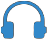 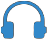 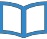 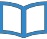 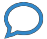 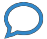 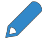 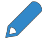 Common European Framework of Reference for Languages (CEF): © Council of Europe© European Union and Council of Europe, 2004-2013 | http://europass.cedefop.europa.eu                                                                                                                                                                                                                                     Page 1 / 1Family name: ____________________________First name: ______________________________Sex:                M               FDate of birth: _____________________________Place and state of birth: ________________________________________ Citizenship: ______________________________Passport No: _____________________________Telephone number: ________________________E-mail: _________________________________                                           Add a photo    Current address: ................................................................................................................................................................................................................................................................................Permanent address (if different): .......................................................................................................................................................................................................................................................Home faculty:Department and study programme:Level of study: (Bachelor, Master, PhD)Current semester:Grade point average:Have you already received an EU mobility grant for International Credit Mobility? If yes, which one?Country:Host faculty:Study programme (and subject code)Intended period of stay:From ..................................................   To ..........................................Intended period of stay:From ..................................................   To ..........................................Name of the applicant:Name of the applicant:Name of the applicant:Name of the applicant:Name of the applicant:Name of the applicant:Language to be assessed:Language to be assessed:Language to be assessed:Language to be assessed:Language to be assessed:Language to be assessed:The level of language proficiency of the applicants corresponds to the CEFR level*Annex 1 The level of language proficiency of the applicants corresponds to the CEFR level*Annex 1 The level of language proficiency of the applicants corresponds to the CEFR level*Annex 1 The level of language proficiency of the applicants corresponds to the CEFR level*Annex 1 The level of language proficiency of the applicants corresponds to the CEFR level*Annex 1 The level of language proficiency of the applicants corresponds to the CEFR level*Annex 1 ListeningReadingSpoken interactionSpoken interactionSpoken productionWritingInformation on the language teacherInformation on the language teacherInformation on the language teacherInformation on the language teacherInformation on the language teacherInformation on the language teacherName: Name: Name: Contact (phone & email):Contact (phone & email):Contact (phone & email):Teacher’s declaration:  By signing this document I declare I am a qualified language teacher of the language in question, and that I have first-hand experience on the language skills of the applicant. This evaluation is my professional opinion on the applicant’s language skillsTeacher’s signature:                                                             Date:Teacher’s declaration:  By signing this document I declare I am a qualified language teacher of the language in question, and that I have first-hand experience on the language skills of the applicant. This evaluation is my professional opinion on the applicant’s language skillsTeacher’s signature:                                                             Date:Teacher’s declaration:  By signing this document I declare I am a qualified language teacher of the language in question, and that I have first-hand experience on the language skills of the applicant. This evaluation is my professional opinion on the applicant’s language skillsTeacher’s signature:                                                             Date:Teacher’s declaration:  By signing this document I declare I am a qualified language teacher of the language in question, and that I have first-hand experience on the language skills of the applicant. This evaluation is my professional opinion on the applicant’s language skillsTeacher’s signature:                                                             Date:Teacher’s declaration:  By signing this document I declare I am a qualified language teacher of the language in question, and that I have first-hand experience on the language skills of the applicant. This evaluation is my professional opinion on the applicant’s language skillsTeacher’s signature:                                                             Date:Teacher’s declaration:  By signing this document I declare I am a qualified language teacher of the language in question, and that I have first-hand experience on the language skills of the applicant. This evaluation is my professional opinion on the applicant’s language skillsTeacher’s signature:                                                             Date:1.2.3.etc.A1Basic UserA2Basic UserB1Independent userB2Independent userC1Proficient userC2Proficient userUnderstandingListeningI can understand familiar words and very basic phrases concerning myself, my family and immediate concrete surroundings when people speak slowly and clearly.I can understand phrases and the highest frequency vocabulary related to areas of most immediate personal relevance (e.g. very basic personal and family information, shopping, local area, employment). I can catch the main point in short, clear, simple messages and announcements.I can understand the main points of clear standard speech on familiar matters regularly encountered in work, school, leisure, etc. I can understand the main point of many radio or TV programmeson current affairs or topics of personal or professional interest when the delivery isrelatively slow and clear.I can understand extended speech and lectures and follow even complex lines of argument provided the topic is reasonably familiar. I can understand most TV news and current affairs programmes. I can understand the majority of films in standard dialect.I can understand extended speech even when it is not clearly structured and when relationships are only implied and not signalled explicitly. I can understand television programmes and films without too much effort.I have no difficulty in understanding any kind of spoken language, whether liveor broadcast, even when delivered at fast native speed, provided I have sometime to get familiar with the accent.UnderstandingReadingI can understand familiar names, words and very simple sentences, forexample on notices and posters or in catalogues.I can read very short, simple texts. I can find specific, predictable information in simple everyday material such as advertisements, prospectuses, menus and timetables and I can understand short simple personal letters.I can understand texts that consistmainly of high frequency everyday or job- related language. I can understand thedescription of events, feelings andwishes in personal letters.I can read articles and reports concerned with contemporary problems in which the writers adopt particular attitudes or viewpoints. I can understand contemporary literary prose.I can understand long and complex factual and literary texts, appreciating distinctions of style. I can understand specialised articles and longer technical instructions, even when they do not relate to my field.I can read with ease virtually all forms of the written language, including abstract, structurally or linguistically complextexts such as manuals, specialised articles and literary works.Speaking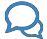 Spoken interactionI can interact in a simple way provided the other person is prepared to repeat or rephrase things at a slower rate of speech and help me formulate what I'm trying to say. I can ask and answer simple questions in areas of immediate need or on very familiar topics.I can communicate in simple and routine tasks requiring a simple and direct exchange of information on familiar topics and activities. I can handle very short social exchanges, even though I can't usually understand enough to keep the conversation going myself.I can deal with most situations likely to arise whilst travelling in an area where the language is spoken. I can enter unprepared into conversation on topics that are familiar, of personal interest or pertinent to everyday life (e.g. family, hobbies, work, travel and current events).I can interact with a degree of fluency and spontaneity that makes regular interaction with native speakers quite possible. I can take an active part in discussion in familiar contexts, accounting for and sustaining my views.I can express myself fluently and spontaneously without much obvious searching for expressions. I can use language flexibly and effectively for social and professional purposes. I can formulate ideas and opinions with precision and relate my contribution skilfully to those of other speakers.I can take part effortlessly in any conversation or discussion and have a good familiarity with idiomatic expressions and colloquialisms. I can express myself fluently and convey finer shades of meaning precisely. If I dohave a problem I can backtrack and restructure around the difficulty so smoothly that other people are hardly aware of it.SpeakingSpoken productionI can use simple phrases and sentences to describe where I live and people I know.I can use a series of phrases and sentences to describe in simple terms my family and other people, living conditions, my educational background and my present or most recent job.I can connect phrases in a simple way in order to describe experiences and events, my dreams, hopes and ambitions. I can briefly give reasons and explanations for opinions and plans. I can narrate a story or relate the plot of a book or film and describe my reactions.I can present clear, detailed descriptions on a wide range ofsubjects related to my field of interest. Ican explain a viewpoint on a topicalissue giving the advantages and disadvantages of various options.I can present clear, detailed descriptions of complex subjects integrating sub-themes, developing particular points and rounding off with an appropriate conclusion.I can present a clear, smoothly-flowing description or argument in a style appropriate to the context and with an effective logical structure which helps the recipient to notice and remember significant points.WritingWritingI can write a short, simple postcard, for example sending holiday greetings. I can fill in forms with personal details, for example entering my name, nationality and address on a hotel registration form.I can write short, simple notes and messages. I can write a very simple personal letter, for example thanking someone for something.I can write simple connected text on topics which are familiar or of personal interest. I can write personal letters describing experiences and impressions.I can write clear, detailed text on a wide range of subjects related to my interests. I can write an essay orreport, passing on information or giving reasons in support of or against aparticular point of view. I can writeletters highlighting the personal significance of events and experiences.I can express myself in clear, well- structured text, expressing points of view at some length. I can write about complex subjects in a letter, an essay or a report, underlining what I consider to be the salient issues. I can select a style appropriate to the reader in mind.I can write clear, smoothly-flowing text in an appropriate style. I can write complex letters, reports or articles which present a case with an effective logical structure which helps the recipient to notice and remembersignificant points. I can write summaries and reviews of professional or literary works.